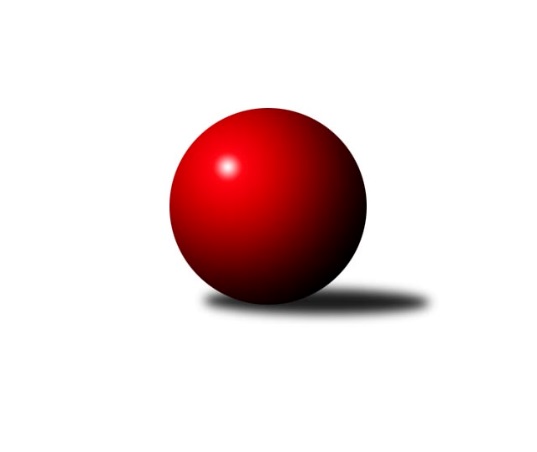 Č.9Ročník 2023/2024	20.5.2024 1. KLM 2023/2024Statistika 9. kolaTabulka družstev:		družstvo	záp	výh	rem	proh	skore	sety	průměr	body	plné	dorážka	chyby	1.	SKK Hořice	9	9	0	0	54.5 : 17.5 	(135.5 : 80.5)	3546	18	2294	1253	12.2	2.	KK Zábřeh	9	6	0	3	40.0 : 32.0 	(125.0 : 91.0)	3480	12	2263	1217	13.2	3.	SK Podlužan Prušánky	9	6	0	3	37.0 : 35.0 	(111.5 : 104.5)	3450	12	2281	1169	20.4	4.	CB Dobřany Klokani	9	5	0	4	44.0 : 28.0 	(119.0 : 97.0)	3484	10	2289	1195	16.8	5.	TJ Slovan Karlovy Vary	9	5	0	4	36.5 : 35.5 	(96.5 : 119.5)	3417	10	2247	1170	21.6	6.	TJ Centropen Dačice	9	4	0	5	37.0 : 35.0 	(108.5 : 107.5)	3465	8	2271	1193	16.2	7.	TJ Loko České Velenice	9	4	0	5	36.5 : 35.5 	(109.5 : 106.5)	3506	8	2314	1192	19.7	8.	KK Vyškov	9	4	0	5	29.5 : 42.5 	(95.5 : 120.5)	3464	8	2289	1175	21.2	9.	KK Sadská	9	3	1	5	31.0 : 41.0 	(104.0 : 112.0)	3423	7	2246	1177	19.9	10.	TJ Třebíč	9	3	0	6	26.0 : 46.0 	(98.0 : 118.0)	3437	6	2266	1171	19.9	11.	TJ Valašské Meziříčí B	9	2	1	6	32.0 : 40.0 	(97.5 : 118.5)	3442	5	2270	1171	17.7	12.	TJ Lokomotiva Trutnov	9	2	0	7	28.0 : 44.0 	(95.5 : 120.5)	3402	4	2258	1144	25.7Tabulka doma:		družstvo	záp	výh	rem	proh	skore	sety	průměr	body	maximum	minimum	1.	SKK Hořice	4	4	0	0	25.0 : 7.0 	(66.5 : 29.5)	3623	8	3665	3561	2.	CB Dobřany Klokani	5	4	0	1	29.0 : 11.0 	(73.5 : 46.5)	3516	8	3625	3455	3.	KK Zábřeh	5	4	0	1	23.0 : 17.0 	(74.0 : 46.0)	3523	8	3646	3417	4.	TJ Centropen Dačice	4	2	0	2	16.0 : 16.0 	(43.5 : 52.5)	3479	4	3547	3361	5.	SK Podlužan Prušánky	4	2	0	2	14.0 : 18.0 	(49.0 : 47.0)	3569	4	3639	3504	6.	KK Vyškov	5	2	0	3	16.5 : 23.5 	(53.0 : 67.0)	3497	4	3579	3435	7.	TJ Slovan Karlovy Vary	5	2	0	3	16.5 : 23.5 	(49.5 : 70.5)	3348	4	3428	3267	8.	TJ Valašské Meziříčí B	4	1	0	3	13.0 : 19.0 	(40.5 : 55.5)	3412	2	3485	3355	9.	TJ Třebíč	4	1	0	3	11.0 : 21.0 	(44.0 : 52.0)	3435	2	3479	3395	10.	TJ Loko České Velenice	5	1	0	4	16.0 : 24.0 	(59.0 : 61.0)	3479	2	3521	3393	11.	TJ Lokomotiva Trutnov	5	1	0	4	15.0 : 25.0 	(53.0 : 67.0)	3301	2	3426	3198	12.	KK Sadská	4	0	1	3	10.0 : 22.0 	(43.0 : 53.0)	3352	1	3405	3291Tabulka venku:		družstvo	záp	výh	rem	proh	skore	sety	průměr	body	maximum	minimum	1.	SKK Hořice	5	5	0	0	29.5 : 10.5 	(69.0 : 51.0)	3531	10	3687	3378	2.	SK Podlužan Prušánky	5	4	0	1	23.0 : 17.0 	(62.5 : 57.5)	3427	8	3524	3359	3.	TJ Loko České Velenice	4	3	0	1	20.5 : 11.5 	(50.5 : 45.5)	3512	6	3634	3297	4.	TJ Slovan Karlovy Vary	4	3	0	1	20.0 : 12.0 	(47.0 : 49.0)	3434	6	3593	3322	5.	KK Sadská	5	3	0	2	21.0 : 19.0 	(61.0 : 59.0)	3437	6	3556	3361	6.	KK Zábřeh	4	2	0	2	17.0 : 15.0 	(51.0 : 45.0)	3469	4	3569	3374	7.	KK Vyškov	4	2	0	2	13.0 : 19.0 	(42.5 : 53.5)	3456	4	3503	3374	8.	TJ Centropen Dačice	5	2	0	3	21.0 : 19.0 	(65.0 : 55.0)	3462	4	3524	3317	9.	TJ Třebíč	5	2	0	3	15.0 : 25.0 	(54.0 : 66.0)	3438	4	3519	3356	10.	TJ Valašské Meziříčí B	5	1	1	3	19.0 : 21.0 	(57.0 : 63.0)	3447	3	3542	3340	11.	CB Dobřany Klokani	4	1	0	3	15.0 : 17.0 	(45.5 : 50.5)	3476	2	3577	3416	12.	TJ Lokomotiva Trutnov	4	1	0	3	13.0 : 19.0 	(42.5 : 53.5)	3427	2	3457	3409Tabulka podzimní části:		družstvo	záp	výh	rem	proh	skore	sety	průměr	body	doma	venku	1.	SKK Hořice	9	9	0	0	54.5 : 17.5 	(135.5 : 80.5)	3546	18 	4 	0 	0 	5 	0 	0	2.	KK Zábřeh	9	6	0	3	40.0 : 32.0 	(125.0 : 91.0)	3480	12 	4 	0 	1 	2 	0 	2	3.	SK Podlužan Prušánky	9	6	0	3	37.0 : 35.0 	(111.5 : 104.5)	3450	12 	2 	0 	2 	4 	0 	1	4.	CB Dobřany Klokani	9	5	0	4	44.0 : 28.0 	(119.0 : 97.0)	3484	10 	4 	0 	1 	1 	0 	3	5.	TJ Slovan Karlovy Vary	9	5	0	4	36.5 : 35.5 	(96.5 : 119.5)	3417	10 	2 	0 	3 	3 	0 	1	6.	TJ Centropen Dačice	9	4	0	5	37.0 : 35.0 	(108.5 : 107.5)	3465	8 	2 	0 	2 	2 	0 	3	7.	TJ Loko České Velenice	9	4	0	5	36.5 : 35.5 	(109.5 : 106.5)	3506	8 	1 	0 	4 	3 	0 	1	8.	KK Vyškov	9	4	0	5	29.5 : 42.5 	(95.5 : 120.5)	3464	8 	2 	0 	3 	2 	0 	2	9.	KK Sadská	9	3	1	5	31.0 : 41.0 	(104.0 : 112.0)	3423	7 	0 	1 	3 	3 	0 	2	10.	TJ Třebíč	9	3	0	6	26.0 : 46.0 	(98.0 : 118.0)	3437	6 	1 	0 	3 	2 	0 	3	11.	TJ Valašské Meziříčí B	9	2	1	6	32.0 : 40.0 	(97.5 : 118.5)	3442	5 	1 	0 	3 	1 	1 	3	12.	TJ Lokomotiva Trutnov	9	2	0	7	28.0 : 44.0 	(95.5 : 120.5)	3402	4 	1 	0 	4 	1 	0 	3Tabulka jarní části:		družstvo	záp	výh	rem	proh	skore	sety	průměr	body	doma	venku	1.	TJ Loko České Velenice	0	0	0	0	0.0 : 0.0 	(0.0 : 0.0)	0	0 	0 	0 	0 	0 	0 	0 	2.	TJ Třebíč	0	0	0	0	0.0 : 0.0 	(0.0 : 0.0)	0	0 	0 	0 	0 	0 	0 	0 	3.	CB Dobřany Klokani	0	0	0	0	0.0 : 0.0 	(0.0 : 0.0)	0	0 	0 	0 	0 	0 	0 	0 	4.	TJ Slovan Karlovy Vary	0	0	0	0	0.0 : 0.0 	(0.0 : 0.0)	0	0 	0 	0 	0 	0 	0 	0 	5.	KK Sadská	0	0	0	0	0.0 : 0.0 	(0.0 : 0.0)	0	0 	0 	0 	0 	0 	0 	0 	6.	TJ Lokomotiva Trutnov	0	0	0	0	0.0 : 0.0 	(0.0 : 0.0)	0	0 	0 	0 	0 	0 	0 	0 	7.	KK Zábřeh	0	0	0	0	0.0 : 0.0 	(0.0 : 0.0)	0	0 	0 	0 	0 	0 	0 	0 	8.	KK Vyškov	0	0	0	0	0.0 : 0.0 	(0.0 : 0.0)	0	0 	0 	0 	0 	0 	0 	0 	9.	TJ Centropen Dačice	0	0	0	0	0.0 : 0.0 	(0.0 : 0.0)	0	0 	0 	0 	0 	0 	0 	0 	10.	SK Podlužan Prušánky	0	0	0	0	0.0 : 0.0 	(0.0 : 0.0)	0	0 	0 	0 	0 	0 	0 	0 	11.	SKK Hořice	0	0	0	0	0.0 : 0.0 	(0.0 : 0.0)	0	0 	0 	0 	0 	0 	0 	0 	12.	TJ Valašské Meziříčí B	0	0	0	0	0.0 : 0.0 	(0.0 : 0.0)	0	0 	0 	0 	0 	0 	0 	0 Zisk bodů pro družstvo:		jméno hráče	družstvo	body	zápasy	v %	dílčí body	sety	v %	1.	Marek Ollinger 	KK Zábřeh 	9	/	9	(100%)	28.5	/	36	(79%)	2.	David Urbánek 	SKK Hořice 	9	/	9	(100%)	26	/	36	(72%)	3.	Tomáš Pavlík 	TJ Slovan Karlovy Vary 	9	/	9	(100%)	25	/	36	(69%)	4.	Radim Metelka 	TJ Valašské Meziříčí B 	8	/	9	(89%)	25	/	36	(69%)	5.	Martin Pejčoch 	CB Dobřany Klokani 	7	/	8	(88%)	19	/	32	(59%)	6.	Jan Zálešák 	SK Podlužan Prušánky  	7	/	9	(78%)	26	/	36	(72%)	7.	Ondřej Stránský 	TJ Lokomotiva Trutnov  	7	/	9	(78%)	23	/	36	(64%)	8.	Dominik Ruml 	SKK Hořice 	6.5	/	9	(72%)	23.5	/	36	(65%)	9.	Václav Hlaváč st.	TJ Slovan Karlovy Vary 	6	/	7	(86%)	20	/	28	(71%)	10.	Adam Mísař 	KK Zábřeh 	6	/	8	(75%)	22	/	32	(69%)	11.	Jaroslav Roj 	CB Dobřany Klokani 	6	/	8	(75%)	20.5	/	32	(64%)	12.	Marek Žoudlík 	TJ Lokomotiva Trutnov  	6	/	8	(75%)	19	/	32	(59%)	13.	Jiří Němec 	TJ Centropen Dačice 	6	/	8	(75%)	18.5	/	32	(58%)	14.	Petr Vojtíšek 	TJ Centropen Dačice 	6	/	8	(75%)	17	/	32	(53%)	15.	Martin Hažva 	SKK Hořice 	6	/	9	(67%)	24	/	36	(67%)	16.	Tomáš Bek 	KK Sadská 	6	/	9	(67%)	24	/	36	(67%)	17.	Lukáš Hlavinka 	SK Podlužan Prušánky  	6	/	9	(67%)	22	/	36	(61%)	18.	Ladislav Chmel 	TJ Loko České Velenice 	6	/	9	(67%)	21	/	36	(58%)	19.	Zdeněk Pospíchal 	TJ Centropen Dačice 	6	/	9	(67%)	21	/	36	(58%)	20.	Jaromír Šklíba 	SKK Hořice 	6	/	9	(67%)	21	/	36	(58%)	21.	Ondřej Ševela 	KK Vyškov 	6	/	9	(67%)	19	/	36	(53%)	22.	Zdeněk Dvořák 	TJ Loko České Velenice 	5.5	/	8	(69%)	18	/	32	(56%)	23.	Kamil Nestrojil 	TJ Třebíč 	5	/	6	(83%)	16	/	24	(67%)	24.	Vojtěch Novák 	SK Podlužan Prušánky  	5	/	6	(83%)	16	/	24	(67%)	25.	Lukáš Doubrava 	CB Dobřany Klokani 	5	/	7	(71%)	17.5	/	28	(63%)	26.	Jan Ševela 	TJ Třebíč 	5	/	7	(71%)	16	/	28	(57%)	27.	David Ryzák 	TJ Lokomotiva Trutnov  	5	/	8	(63%)	15	/	32	(47%)	28.	Aleš Košnar 	KK Sadská 	5	/	8	(63%)	14	/	32	(44%)	29.	Tomáš Dražil 	KK Zábřeh 	5	/	9	(56%)	24.5	/	36	(68%)	30.	Vojtěch Tulka 	SKK Hořice 	5	/	9	(56%)	22	/	36	(61%)	31.	Branislav Černuška 	TJ Loko České Velenice 	5	/	9	(56%)	20	/	36	(56%)	32.	Jiří Baloun 	CB Dobřany Klokani 	5	/	9	(56%)	19	/	36	(53%)	33.	Josef Brtník 	TJ Centropen Dačice 	4	/	5	(80%)	13	/	20	(65%)	34.	Martin Schejbal 	KK Sadská 	4	/	6	(67%)	16.5	/	24	(69%)	35.	Pavel Vymazal 	KK Vyškov 	4	/	6	(67%)	13	/	24	(54%)	36.	Kamil Fiebinger 	TJ Lokomotiva Trutnov  	4	/	6	(67%)	13	/	24	(54%)	37.	Miroslav Dvořák 	TJ Loko České Velenice 	4	/	6	(67%)	12.5	/	24	(52%)	38.	Petr Pevný 	KK Vyškov 	4	/	6	(67%)	12	/	24	(50%)	39.	Michal Šneberger 	CB Dobřany Klokani 	4	/	7	(57%)	17	/	28	(61%)	40.	David Sukdolák 	KK Sadská 	4	/	7	(57%)	15.5	/	28	(55%)	41.	Michal Juroška 	TJ Valašské Meziříčí B 	4	/	7	(57%)	14	/	28	(50%)	42.	Zbyněk Dvořák 	TJ Loko České Velenice 	4	/	7	(57%)	13.5	/	28	(48%)	43.	Daniel Šefr 	TJ Valašské Meziříčí B 	4	/	7	(57%)	11	/	28	(39%)	44.	Radek Kroupa 	SKK Hořice 	4	/	9	(44%)	19	/	36	(53%)	45.	Václav Rypel 	TJ Třebíč 	4	/	9	(44%)	17.5	/	36	(49%)	46.	Gustav Vojtek 	TJ Valašské Meziříčí B 	4	/	9	(44%)	15	/	36	(42%)	47.	Zdeněk Kříž st.	TJ Slovan Karlovy Vary 	4	/	9	(44%)	14.5	/	36	(40%)	48.	Dalibor Tuček 	TJ Valašské Meziříčí B 	3	/	4	(75%)	9.5	/	16	(59%)	49.	Josef Fišer ml.	CB Dobřany Klokani 	3	/	5	(60%)	10	/	20	(50%)	50.	Michal Waszniovski 	TJ Centropen Dačice 	3	/	6	(50%)	14	/	24	(58%)	51.	Radek Cimbala 	TJ Slovan Karlovy Vary 	3	/	6	(50%)	9.5	/	24	(40%)	52.	Martin Sitta 	KK Zábřeh 	3	/	7	(43%)	14	/	28	(50%)	53.	Josef Fišer nejml.	CB Dobřany Klokani 	3	/	7	(43%)	11	/	28	(39%)	54.	Tomáš Maroušek 	TJ Loko České Velenice 	3	/	8	(38%)	14.5	/	32	(45%)	55.	Ivan Říha 	TJ Valašské Meziříčí B 	3	/	8	(38%)	13.5	/	32	(42%)	56.	Jiří Michálek 	KK Zábřeh 	3	/	9	(33%)	18.5	/	36	(51%)	57.	Josef Touš 	KK Vyškov 	3	/	9	(33%)	15.5	/	36	(43%)	58.	Filip Kordula 	KK Vyškov 	2.5	/	6	(42%)	11	/	24	(46%)	59.	Lukáš Toman 	TJ Třebíč 	2	/	2	(100%)	5	/	8	(63%)	60.	Josef Vrbka 	TJ Třebíč 	2	/	2	(100%)	5	/	8	(63%)	61.	Antonín Svoboda 	KK Sadská 	2	/	5	(40%)	10	/	20	(50%)	62.	Martin Tesařík 	SK Podlužan Prušánky  	2	/	6	(33%)	8	/	24	(33%)	63.	Zdeněk Zálešák 	SK Podlužan Prušánky  	2	/	7	(29%)	13	/	28	(46%)	64.	Václav Švub 	KK Zábřeh 	2	/	7	(29%)	12.5	/	28	(45%)	65.	Václav Schejbal 	KK Sadská 	2	/	7	(29%)	11.5	/	28	(41%)	66.	Martin Procházka 	SK Podlužan Prušánky  	2	/	8	(25%)	11.5	/	32	(36%)	67.	František Adamů ml.	TJ Lokomotiva Trutnov  	2	/	9	(22%)	17	/	36	(47%)	68.	Petr Jedlička 	TJ Slovan Karlovy Vary 	2	/	9	(22%)	13	/	36	(36%)	69.	Tomáš Beck st.	TJ Slovan Karlovy Vary 	1.5	/	6	(25%)	9.5	/	24	(40%)	70.	Pavel Kabelka 	TJ Centropen Dačice 	1	/	1	(100%)	3	/	4	(75%)	71.	Petr Janák 	TJ Centropen Dačice 	1	/	1	(100%)	2	/	4	(50%)	72.	Jakub Pekárek 	TJ Valašské Meziříčí B 	1	/	4	(25%)	5	/	16	(31%)	73.	Matouš Krajzinger 	TJ Valašské Meziříčí B 	1	/	4	(25%)	3.5	/	16	(22%)	74.	Ondřej Touš 	TJ Loko České Velenice 	1	/	5	(20%)	8	/	20	(40%)	75.	Tomáš Procházka 	KK Vyškov 	1	/	5	(20%)	7	/	20	(35%)	76.	Tomáš Pospíchal 	TJ Centropen Dačice 	1	/	5	(20%)	5.5	/	20	(28%)	77.	Dominik Fojtík 	SK Podlužan Prušánky  	1	/	6	(17%)	11	/	24	(46%)	78.	Radim Čuřík 	KK Vyškov 	1	/	6	(17%)	9	/	24	(38%)	79.	Karel Novák 	TJ Centropen Dačice 	1	/	7	(14%)	11.5	/	28	(41%)	80.	Mojmír Novotný 	TJ Třebíč 	1	/	8	(13%)	12	/	32	(38%)	81.	Stanislav Zálešák 	SK Podlužan Prušánky  	0	/	1	(0%)	2	/	4	(50%)	82.	Eduard Varga 	KK Vyškov 	0	/	1	(0%)	2	/	4	(50%)	83.	Miloš Veigl 	TJ Lokomotiva Trutnov  	0	/	1	(0%)	1	/	4	(25%)	84.	Jiří Novotný 	TJ Loko České Velenice 	0	/	1	(0%)	1	/	4	(25%)	85.	Miroslav Volek 	TJ Valašské Meziříčí B 	0	/	1	(0%)	0	/	4	(0%)	86.	Tomáš Vejmola 	KK Vyškov 	0	/	2	(0%)	3	/	8	(38%)	87.	Stanislav Esterka 	SK Podlužan Prušánky  	0	/	2	(0%)	2	/	8	(25%)	88.	Luděk Rychlovský 	KK Vyškov 	0	/	2	(0%)	2	/	8	(25%)	89.	Šimon Fiebinger 	TJ Lokomotiva Trutnov  	0	/	3	(0%)	2	/	12	(17%)	90.	Václav Pešek 	KK Sadská 	0	/	3	(0%)	1	/	12	(8%)	91.	Petr Miláček 	KK Sadská 	0	/	4	(0%)	6.5	/	16	(41%)	92.	Adam Svatý 	TJ Lokomotiva Trutnov  	0	/	4	(0%)	3	/	16	(19%)	93.	Ladislav Urban 	TJ Slovan Karlovy Vary 	0	/	4	(0%)	1.5	/	16	(9%)	94.	Miroslav Ježek 	TJ Třebíč 	0	/	5	(0%)	8.5	/	20	(43%)	95.	Jakub Fabík 	KK Zábřeh 	0	/	5	(0%)	5	/	20	(25%)	96.	Jaroslav Tenkl 	TJ Třebíč 	0	/	6	(0%)	7	/	24	(29%)	97.	Robert Pevný 	TJ Třebíč 	0	/	7	(0%)	8	/	28	(29%)Průměry na kuželnách:		kuželna	průměr	plné	dorážka	chyby	výkon na hráče	1.	Prušánky, 1-4	3577	2329	1248	18.3	(596.3)	2.	SKK Hořice, 1-4	3551	2317	1233	15.0	(591.8)	3.	KK Vyškov, 1-4	3516	2317	1198	21.4	(586.0)	4.	České Velenice, 1-4	3496	2287	1209	18.7	(582.7)	5.	TJ Centropen Dačice, 1-4	3485	2300	1184	15.1	(580.8)	6.	CB Dobřany, 1-4	3473	2290	1182	19.9	(578.9)	7.	KK Zábřeh, 1-4	3467	2281	1185	14.8	(577.9)	8.	TJ Třebíč, 1-4	3453	2272	1180	18.3	(575.5)	9.	TJ Valašské Meziříčí, 1-4	3428	2251	1177	19.0	(571.4)	10.	Přelouč, 1-4	3383	2218	1165	20.5	(564.0)	11.	Karlovy Vary, 1-4	3377	2233	1143	16.0	(562.9)	12.	Trutnov, 1-4	3327	2221	1105	26.3	(554.6)Nejlepší výkony na kuželnách:Prušánky, 1-4SKK Hořice	3687	4. kolo	Zdeněk Dvořák 	TJ Loko České Velenice	648	1. koloSK Podlužan Prušánky 	3639	4. kolo	Martin Hažva 	SKK Hořice	638	4. koloTJ Loko České Velenice	3634	1. kolo	Dominik Ruml 	SKK Hořice	637	4. koloSK Podlužan Prušánky 	3586	7. kolo	Lukáš Hlavinka 	SK Podlužan Prušánky 	635	7. koloSK Podlužan Prušánky 	3548	9. kolo	Lukáš Hlavinka 	SK Podlužan Prušánky 	631	4. koloKK Zábřeh	3513	9. kolo	Jaromír Šklíba 	SKK Hořice	630	4. koloTJ Centropen Dačice	3512	7. kolo	Vojtěch Novák 	SK Podlužan Prušánky 	629	9. koloSK Podlužan Prušánky 	3504	1. kolo	Zbyněk Dvořák 	TJ Loko České Velenice	623	1. kolo		. kolo	Jiří Němec 	TJ Centropen Dačice	623	7. kolo		. kolo	Václav Švub 	KK Zábřeh	618	9. koloSKK Hořice, 1-4SKK Hořice	3665	1. kolo	David Urbánek 	SKK Hořice	659	1. koloSKK Hořice	3649	7. kolo	David Urbánek 	SKK Hořice	643	3. koloSKK Hořice	3618	3. kolo	Radek Kroupa 	SKK Hořice	636	7. koloCB Dobřany Klokani	3577	1. kolo	Jiří Baloun 	CB Dobřany Klokani	634	1. koloSKK Hořice	3561	9. kolo	Vojtěch Tulka 	SKK Hořice	633	1. koloTJ Valašské Meziříčí B	3472	3. kolo	Radim Metelka 	TJ Valašské Meziříčí B	631	3. koloTJ Třebíč	3457	7. kolo	Dominik Ruml 	SKK Hořice	626	7. koloTJ Lokomotiva Trutnov 	3409	9. kolo	Ondřej Stránský 	TJ Lokomotiva Trutnov 	625	9. kolo		. kolo	Dominik Ruml 	SKK Hořice	625	9. kolo		. kolo	Radek Kroupa 	SKK Hořice	615	3. koloKK Vyškov, 1-4TJ Slovan Karlovy Vary	3593	5. kolo	Ondřej Ševela 	KK Vyškov	645	4. koloTJ Loko České Velenice	3588	8. kolo	Ondřej Stránský 	TJ Lokomotiva Trutnov 	639	2. koloKK Vyškov	3579	4. kolo	Filip Kordula 	KK Vyškov	638	2. koloKK Sadská	3521	4. kolo	Zbyněk Dvořák 	TJ Loko České Velenice	634	8. koloTJ Třebíč	3519	6. kolo	Tomáš Bek 	KK Sadská	624	4. koloKK Vyškov	3501	8. kolo	Tomáš Pavlík 	TJ Slovan Karlovy Vary	622	5. koloKK Vyškov	3494	2. kolo	Pavel Vymazal 	KK Vyškov	617	4. koloKK Vyškov	3474	5. kolo	Václav Hlaváč st.	TJ Slovan Karlovy Vary	616	5. koloTJ Lokomotiva Trutnov 	3457	2. kolo	Filip Kordula 	KK Vyškov	613	6. koloKK Vyškov	3435	6. kolo	Ladislav Chmel 	TJ Loko České Velenice	612	8. koloČeské Velenice, 1-4KK Zábřeh	3569	7. kolo	Radim Metelka 	TJ Valašské Meziříčí B	641	6. koloSKK Hořice	3553	2. kolo	Adam Mísař 	KK Zábřeh	634	7. koloTJ Valašské Meziříčí B	3542	6. kolo	Miroslav Dvořák 	TJ Loko České Velenice	618	9. koloTJ Centropen Dačice	3524	4. kolo	Michal Juroška 	TJ Valašské Meziříčí B	616	6. koloTJ Loko České Velenice	3521	7. kolo	Pavel Kabelka 	TJ Centropen Dačice	615	4. koloTJ Loko České Velenice	3514	4. kolo	Radek Kroupa 	SKK Hořice	612	2. koloTJ Loko České Velenice	3510	9. kolo	David Urbánek 	SKK Hořice	609	2. koloTJ Loko České Velenice	3458	2. kolo	Marek Ollinger 	KK Zábřeh	606	7. koloTJ Loko České Velenice	3393	6. kolo	Branislav Černuška 	TJ Loko České Velenice	606	7. koloTJ Slovan Karlovy Vary	3380	9. kolo	Zdeněk Dvořák 	TJ Loko České Velenice	603	6. koloTJ Centropen Dačice, 1-4SKK Hořice	3592	8. kolo	Jiří Němec 	TJ Centropen Dačice	643	5. koloTJ Centropen Dačice	3547	8. kolo	Dominik Ruml 	SKK Hořice	626	8. koloTJ Centropen Dačice	3510	5. kolo	Matouš Krajzinger 	TJ Valašské Meziříčí B	622	5. koloTJ Valašské Meziříčí B	3500	5. kolo	Pavel Vymazal 	KK Vyškov	618	1. koloTJ Centropen Dačice	3498	3. kolo	Jiří Němec 	TJ Centropen Dačice	618	8. koloKK Vyškov	3456	1. kolo	Josef Brtník 	TJ Centropen Dačice	617	5. koloCB Dobřany Klokani	3416	3. kolo	David Urbánek 	SKK Hořice	615	8. koloTJ Centropen Dačice	3361	1. kolo	Radim Metelka 	TJ Valašské Meziříčí B	613	5. kolo		. kolo	Petr Vojtíšek 	TJ Centropen Dačice	603	5. kolo		. kolo	Karel Novák 	TJ Centropen Dačice	602	8. koloCB Dobřany, 1-4CB Dobřany Klokani	3625	7. kolo	Tomáš Bek 	KK Sadská	674	9. koloCB Dobřany Klokani	3571	6. kolo	Jaroslav Roj 	CB Dobřany Klokani	644	7. koloKK Sadská	3556	9. kolo	Lukáš Doubrava 	CB Dobřany Klokani	637	6. koloCB Dobřany Klokani	3472	4. kolo	Martin Schejbal 	KK Sadská	618	9. koloCB Dobřany Klokani	3455	9. kolo	Lukáš Hlavinka 	SK Podlužan Prušánky 	612	6. koloCB Dobřany Klokani	3455	2. kolo	Jiří Baloun 	CB Dobřany Klokani	612	6. koloTJ Lokomotiva Trutnov 	3433	4. kolo	Josef Fišer nejml.	CB Dobřany Klokani	611	9. koloTJ Třebíč	3420	2. kolo	Martin Pejčoch 	CB Dobřany Klokani	608	9. koloKK Vyškov	3374	7. kolo	Jiří Baloun 	CB Dobřany Klokani	608	7. koloSK Podlužan Prušánky 	3372	6. kolo	Martin Pejčoch 	CB Dobřany Klokani	606	2. koloKK Zábřeh, 1-4KK Zábřeh	3646	2. kolo	Jiří Michálek 	KK Zábřeh	640	2. koloKK Zábřeh	3565	3. kolo	Tomáš Dražil 	KK Zábřeh	635	6. koloKK Vyškov	3503	3. kolo	Tomáš Dražil 	KK Zábřeh	630	2. koloKK Zábřeh	3496	6. kolo	Jiří Michálek 	KK Zábřeh	628	8. koloKK Zábřeh	3493	8. kolo	Martin Sitta 	KK Zábřeh	628	2. koloCB Dobřany Klokani	3493	5. kolo	Marek Ollinger 	KK Zábřeh	627	6. koloKK Zábřeh	3417	5. kolo	Marek Ollinger 	KK Zábřeh	622	3. koloTJ Valašské Meziříčí B	3383	8. kolo	Tomáš Dražil 	KK Zábřeh	617	3. koloKK Sadská	3361	2. kolo	Jaroslav Roj 	CB Dobřany Klokani	615	5. koloTJ Centropen Dačice	3317	6. kolo	Tomáš Bek 	KK Sadská	611	2. koloTJ Třebíč, 1-4TJ Loko České Velenice	3530	3. kolo	Branislav Černuška 	TJ Loko České Velenice	640	3. koloTJ Třebíč	3479	9. kolo	Jan Ševela 	TJ Třebíč	625	3. koloTJ Centropen Dačice	3475	9. kolo	Josef Vrbka 	TJ Třebíč	615	9. koloTJ Třebíč	3447	3. kolo	Jan Ševela 	TJ Třebíč	612	1. koloTJ Slovan Karlovy Vary	3440	1. kolo	Jan Ševela 	TJ Třebíč	604	5. koloSK Podlužan Prušánky 	3439	5. kolo	Petr Jedlička 	TJ Slovan Karlovy Vary	601	1. koloTJ Třebíč	3419	5. kolo	Lukáš Hlavinka 	SK Podlužan Prušánky 	596	5. koloTJ Třebíč	3395	1. kolo	Václav Rypel 	TJ Třebíč	593	9. kolo		. kolo	Josef Brtník 	TJ Centropen Dačice	593	9. kolo		. kolo	Tomáš Pavlík 	TJ Slovan Karlovy Vary	592	1. koloTJ Valašské Meziříčí, 1-4SK Podlužan Prušánky 	3524	2. kolo	Ondřej Stránský 	TJ Lokomotiva Trutnov 	637	7. koloKK Vyškov	3491	9. kolo	Lukáš Hlavinka 	SK Podlužan Prušánky 	627	2. koloTJ Valašské Meziříčí B	3485	2. kolo	Ondřej Ševela 	KK Vyškov	619	9. koloTJ Valašské Meziříčí B	3441	9. kolo	Radim Metelka 	TJ Valašské Meziříčí B	617	2. koloTJ Lokomotiva Trutnov 	3410	7. kolo	Vojtěch Novák 	SK Podlužan Prušánky 	616	2. koloTJ Valašské Meziříčí B	3367	4. kolo	Radim Metelka 	TJ Valašské Meziříčí B	613	9. koloTJ Třebíč	3356	4. kolo	Petr Pevný 	KK Vyškov	605	9. koloTJ Valašské Meziříčí B	3355	7. kolo	Jan Zálešák 	SK Podlužan Prušánky 	603	2. kolo		. kolo	Kamil Nestrojil 	TJ Třebíč	595	4. kolo		. kolo	Matouš Krajzinger 	TJ Valašské Meziříčí B	593	2. koloPřelouč, 1-4SKK Hořice	3445	5. kolo	Lukáš Hlavinka 	SK Podlužan Prušánky 	617	3. koloSK Podlužan Prušánky 	3439	3. kolo	David Urbánek 	SKK Hořice	613	5. koloTJ Třebíč	3437	8. kolo	Kamil Nestrojil 	TJ Třebíč	612	8. koloKK Sadská	3405	8. kolo	Martin Hažva 	SKK Hořice	607	5. koloKK Sadská	3376	1. kolo	Tomáš Bek 	KK Sadská	604	1. koloTJ Valašské Meziříčí B	3340	1. kolo	Jan Zálešák 	SK Podlužan Prušánky 	604	3. koloKK Sadská	3337	3. kolo	David Sukdolák 	KK Sadská	595	8. koloKK Sadská	3291	5. kolo	Václav Schejbal 	KK Sadská	594	8. kolo		. kolo	Tomáš Bek 	KK Sadská	592	3. kolo		. kolo	Dominik Ruml 	SKK Hořice	590	5. koloKarlovy Vary, 1-4TJ Centropen Dačice	3481	2. kolo	Josef Brtník 	TJ Centropen Dačice	629	2. koloTJ Slovan Karlovy Vary	3428	4. kolo	Jiří Němec 	TJ Centropen Dačice	618	2. koloTJ Slovan Karlovy Vary	3423	8. kolo	Václav Hlaváč st.	TJ Slovan Karlovy Vary	614	8. koloCB Dobřany Klokani	3419	8. kolo	Jiří Baloun 	CB Dobřany Klokani	609	8. koloKK Sadská	3380	7. kolo	Václav Hlaváč st.	TJ Slovan Karlovy Vary	608	4. koloSKK Hořice	3378	6. kolo	Václav Hlaváč st.	TJ Slovan Karlovy Vary	606	6. koloKK Zábřeh	3374	4. kolo	Tomáš Pavlík 	TJ Slovan Karlovy Vary	602	8. koloTJ Slovan Karlovy Vary	3315	6. kolo	Zdeněk Kříž st.	TJ Slovan Karlovy Vary	596	2. koloTJ Slovan Karlovy Vary	3308	2. kolo	David Urbánek 	SKK Hořice	595	6. koloTJ Slovan Karlovy Vary	3267	7. kolo	Tomáš Dražil 	KK Zábřeh	595	4. koloTrutnov, 1-4TJ Lokomotiva Trutnov 	3426	5. kolo	Marek Žoudlík 	TJ Lokomotiva Trutnov 	618	6. koloKK Zábřeh	3421	1. kolo	Ondřej Stránský 	TJ Lokomotiva Trutnov 	612	5. koloKK Sadská	3368	6. kolo	Marek Ollinger 	KK Zábřeh	610	1. koloTJ Lokomotiva Trutnov 	3364	6. kolo	Marek Žoudlík 	TJ Lokomotiva Trutnov 	609	3. koloSK Podlužan Prušánky 	3359	8. kolo	Marek Žoudlík 	TJ Lokomotiva Trutnov 	607	5. koloTJ Slovan Karlovy Vary	3322	3. kolo	František Adamů ml.	TJ Lokomotiva Trutnov 	601	8. koloTJ Loko České Velenice	3297	5. kolo	David Ryzák 	TJ Lokomotiva Trutnov 	596	1. koloTJ Lokomotiva Trutnov 	3263	3. kolo	Jiří Michálek 	KK Zábřeh	589	1. koloTJ Lokomotiva Trutnov 	3255	8. kolo	Tomáš Pavlík 	TJ Slovan Karlovy Vary	586	3. koloTJ Lokomotiva Trutnov 	3198	1. kolo	Marek Žoudlík 	TJ Lokomotiva Trutnov 	584	1. koloČetnost výsledků:	8.0 : 0.0	2x	7.0 : 1.0	4x	6.0 : 2.0	6x	5.0 : 3.0	12x	4.0 : 4.0	1x	3.0 : 5.0	9x	2.5 : 5.5	2x	2.0 : 6.0	12x	1.0 : 7.0	5x	0.0 : 8.0	1x